CURRICULUM VITAE  ALL ROUND ACTEUR   HYLKE VAN SPRUNDELPersonalia 	Hylke van Sprundel		14-11-197006-29517365hylkevansprundel@me.com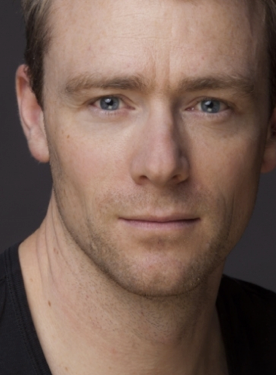 Opleiding	1993 diploma acteursopleiding Toneelacademie MaastrichtTheater		Acteur in theaterproducties van:		Cook a Dream, Zeeland Nazomer Festival, Van Lambaart Entertainment, Stage EntertainmentTheatergroep Suburbia, Jeugdtheater Kwatta, The Glasshouse, Theater Zeelandia, REP,		Theater Artemis, De Paardenkathedraal, Muztheater, Het Laagland, Het Toneel Speelt,Toneelgroep Oostpool, Zuidelijk Toneel, Theatergroep Wederzijds en Het Nationale ToneelTV		Acteur in o.a.		S1ngle, Juliana, prinses van Oranje I/II, Urwald, 12 steden, Baantjer, Spoorloos Verdwenen, Grijpstra en de  Gier, 			Flikken Rotterdam, Flikken Maasricht, Heer en Meester, Zomer in Zeeland, Dokter Tinus, Als de dijken breken, 			Smeris, Nieuwe Buren, Van der Valk, Hoogvliegers, Vliegende Hollanders en OogappelsVoice-over              Commercials voor o.a. Dierenbescherming, Specsavers, NS, Hero, Aquarius, Nissan, RTL, Volkskrant en ANWB.Audiotours voor Amsterdam Museum, Paleis op de Dam, Stedelijk Museum en Huis van EysingaHoorspelen ‘De Moker’,‘Long Distance’ en 'De Bijbel Tapes'                                Documentaires  ‘De Jacht van Abdelkader Benali’ en ‘Renovatie Sanatorium Zonnestraal’Nasynchronisatie’s animatiefilm o.a. ‘Kirikou en de heks’, 'Happy Feet II' en ‘Finding Dory'Diverse luisterboeken StorytelTrainingen 	trainingsacteur bij o.a.		NCOI/Klantgericht werken - Stichting Philadelphia Nunspeet		BuroKlaric/SUSA Veiligheidstraining - Enritec Almelo		Wisborn/Training lastige gesprekken - Vijzelaar Bussum		Wildekastanje/Herkenning kindermishandeling - GGZ Limburg		NCOI/Management loopbaangesprekken - Ordina Nieuwegein		NCOI/Feedback geven - Provincie Flevoland 		NCOI/Communicatieve vaardigheden - KLPD Driebergen		KLVB/Slechtnieuwsgesprekken - Woonwaard Alkmaar		vanCampenConsulting/Verzuim &Triage		EnActtrainingen/Communicatie - Prorail, ASML, PreZero, Dura Vermeer, AMC		Re-Act/ Fraude Film Festival - People Intouch, KLM		Brout/ Agressietraining - Accor		Brout/ Coaching gesprekken		Brout/ Effectief CommunicerenDiversen		Workshops o.a. Commedia dell’arte, Roy Hart, Viewpoints en Suzuki		Trainingen Non Violent Communication		Brout Basistraining Coaching 2019		Brout Trainersopleiding 2023